　活　動　報　告　書　活　動　報　告　書　活　動　報　告　書◆　取組の名「エコストーブ製作ワークショップ」「エコストーブ製作ワークショップ」「エコストーブ製作ワークショップ」「エコストーブ製作ワークショップ」◆　日時平成30年11月4日（日）　11：30～14：00平成30年11月4日（日）　11：30～14：00◆　場所安芸高田市八千代町佐々井　安芸高田市役所八千代支所周辺　　安芸高田市八千代町佐々井　安芸高田市役所八千代支所周辺　　安芸高田市八千代町佐々井　安芸高田市役所八千代支所周辺　　安芸高田市八千代町佐々井　安芸高田市役所八千代支所周辺　　安芸高田市八千代町佐々井　安芸高田市役所八千代支所周辺　　安芸高田市八千代町佐々井　安芸高田市役所八千代支所周辺　　およりん祭会場内およりん祭会場内◆　講師西山 昭憲　氏西山 昭憲　氏◆　参加人数10組　◆　主催木の駅八千代 実行委員会（共催　NPO法人百華倶楽部）木の駅八千代 実行委員会（共催　NPO法人百華倶楽部）木の駅八千代 実行委員会（共催　NPO法人百華倶楽部）木の駅八千代 実行委員会（共催　NPO法人百華倶楽部）木の駅八千代 実行委員会（共催　NPO法人百華倶楽部）木の駅八千代 実行委員会（共催　NPO法人百華倶楽部）◆　写真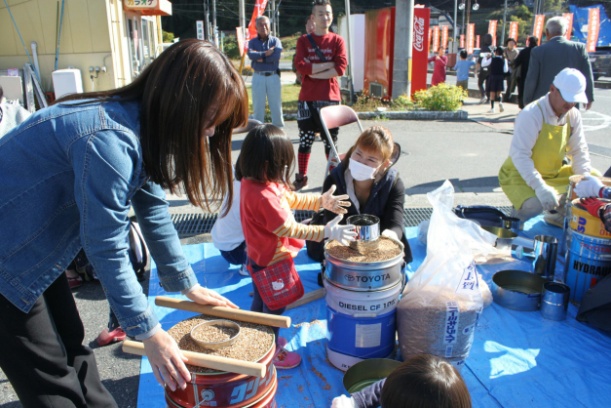 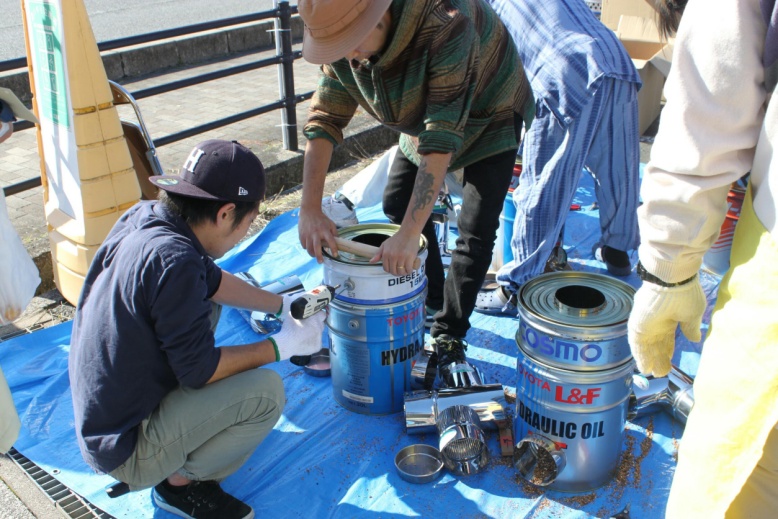 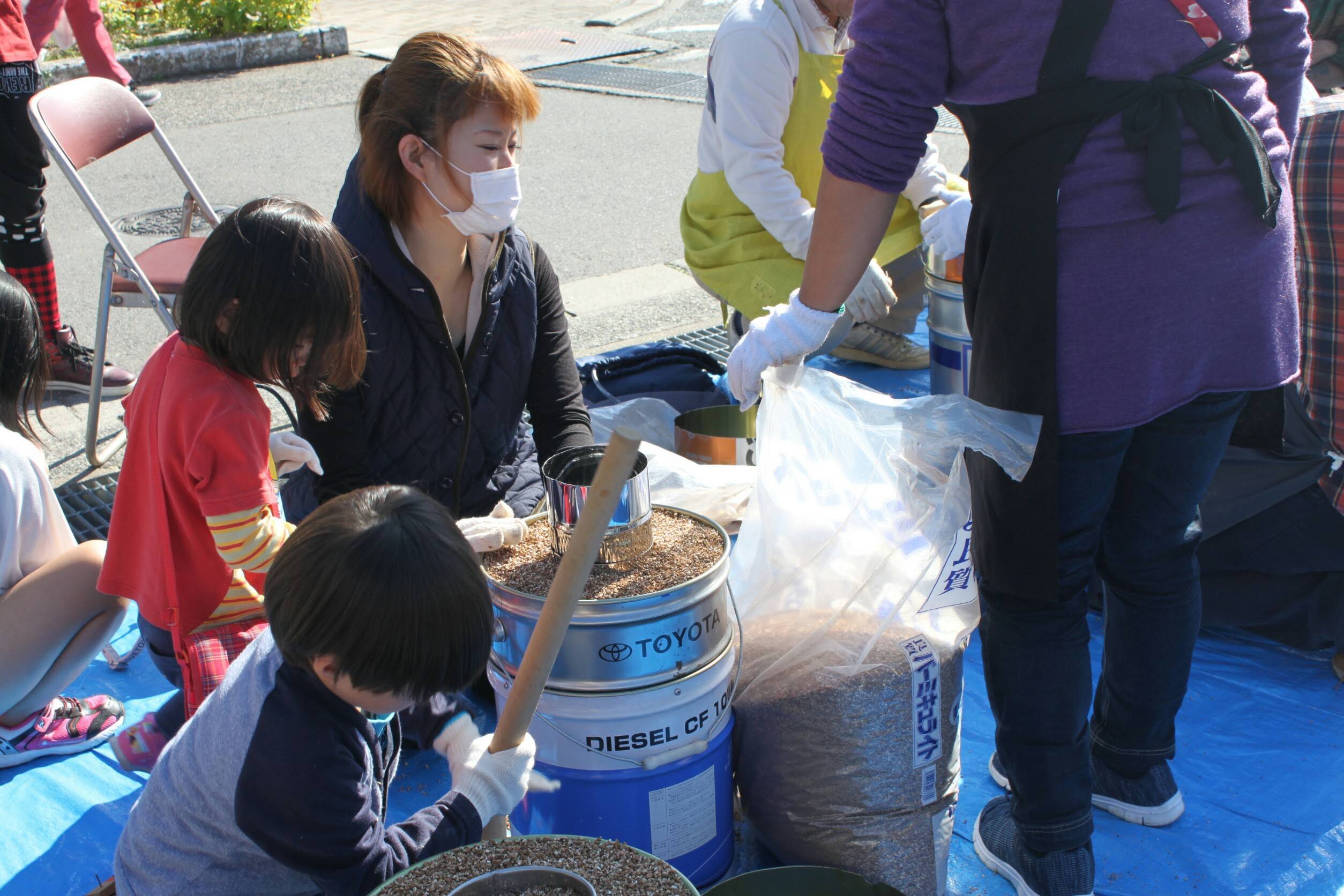 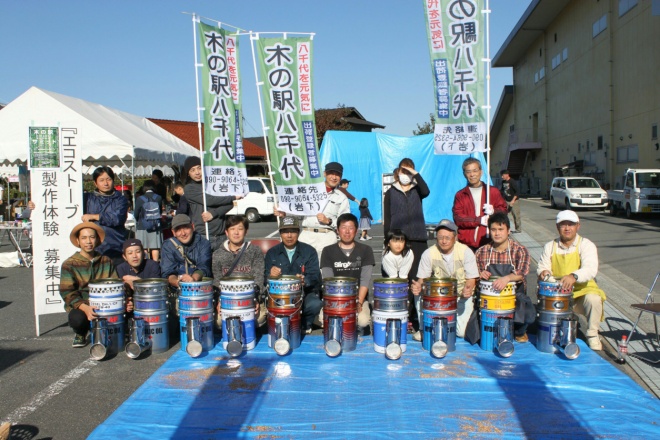 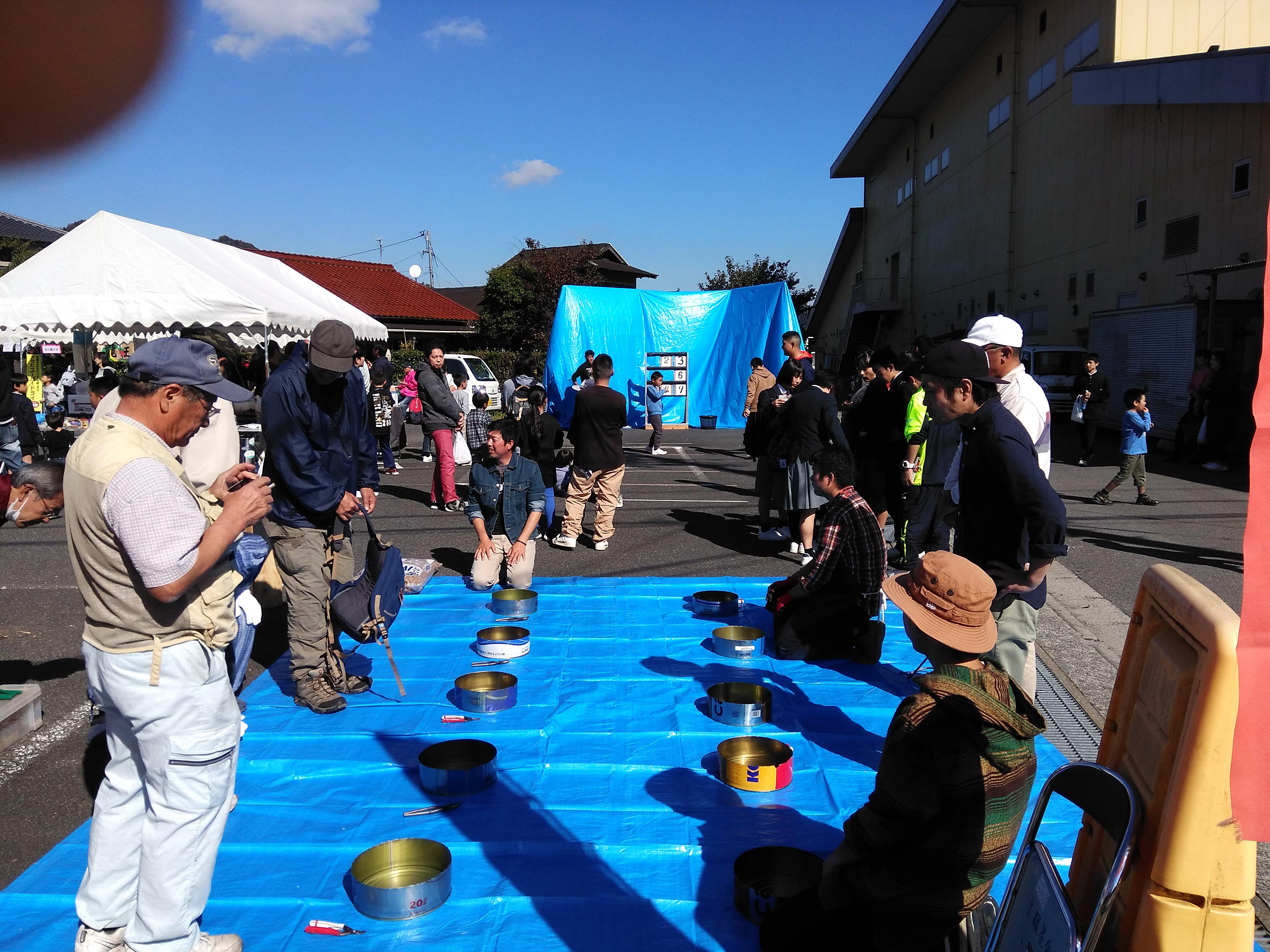 